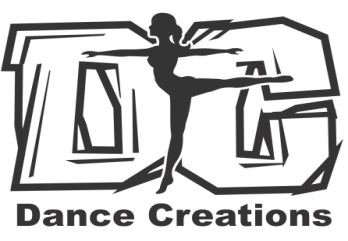 	 Studio Information & Policies                              				2017-2018	PLEASE SIGN AND RETURNStudent’s Name _________________________________________Parents Name _______________________________________Date ___________________________Styles offered Tap, Jazz, Lyrical, HipHop, Modern, Ballet, Tots Combo, Zumba, Tumbling, Adult Tap, & Adult HipHopPractice Wear (DRESS CODE STRICTLY ENFORCED)  Initial_________Practice wear is required for all classes. I have checked what my child needs. Ballet- Tights & Black Leotard or DC Elite ballet dress code may be worn as well, Pink split-sole Ballet 	shoe(Dress code strictly enforced for ballet) hair must be in bun or ponytailElite Ballet- Black Leotard, Black Shorts(optional) Tights or bare legs, Pink Split -Sole Ballet Shoes	(Dress code strictly enforced for ballet- You will not be allowed in class if not in dress code) Jazz- Shorts, Leggings, Jazz pants and a fitted top (No Baggy Clothes) Tan Freeform Capezio shoes Lyrical- Shorts, Capri's, Jazz pants and a fitted top (No Baggy Clothes) Tan canvas Pirouette shoes Tap- Shorts, Capri's only(No long Pants or Jeans)Black Lace up, split-sole Tap shoes 	Bloch or Capezio brand shoes ONLY Hip Hop- Baggy Clothes, Sneakers (No fitted clothing) Clean Sneakers of Any kindTots combo-Any dance attire,(leotard & tights recommended) pink ballet shoes & black tie tap shoes.Zumba & Adult HipHop-  Any dance attire and Tennis ShoesTumbling - Tight clothes, Hair up & No Jewelry Registration Fee   Initial_________A $20.00 Fee is required with the registration form to reserve class space. A registration is not considered complete and class space is not reserved until this fee is paid. Registration Fees are non-refundable. Pricing and Tuition Initial_________Tuition is based on a course fee. The total cost for  36 class and/or rehearsals has been divided into 9 equal monthly payments. All holidays have been taken into consideration and you do not pay for these classes. Tuition may be made by cash, check, or credit.  Due to the increase in credit card fees, All credit/debit transactions will be subject to a $2.00 Processing fee. Tuition is due by the first of each month. A $10 late fee will be added to the account for each late payment. Payments are considered late after the 20th of every month. No statements will be mailed out unless you are overdue.  All accounts must be kept current and there is no refund for missed classes. You may put a card on file in the office to be charge on the 5th of every month to avoid paying any late fees. To receive a discount on tuition by paying the entire year in advance you must pay by September 1st, 2017. Discount is one month free. Adult Policies Initial_________Adults registration fee is waived! A punch card can be used for all starred classes. A punch card is $50 with 10 punches on it. Monthly unlimited for adults is $40 per month and you have access to all 3 classes weekly. Insurance  Initial_________Dance Creations does not carry medical insurance for its students. It is required that all dance students be covered by their own family insurance policies and if injury occurs it is understood that the student’s own policy is your only source of coverage.Snow or Bad Weather  Initial_________The studio will not necessarily close for snow days, regardless if area schools are closed, since many times roads are clear and safe by 3:00 p.m. If in doubt, call the studio for a recording on whether classes will be held or not.Holidays  Initial_________Holidays will generally follow school schedules.  dates will be posted and notes will be given to your children prior to holiday periods.Attendance  Initial_________Attendance is taken at each class. Good attendance is imperative, as absences and tardiness can hold back an entire class and the studio cannot jeopardize its responsibilities to the rest of the class for one student. Please make every effort to have your child at every class.Private Lessons  Initial_________Private lessons are available at an extra charge of $25.00 per half hour or $50.00 per hour to learn a routine for a competition or pageant, for extra technique help, or extra help if classes have been missed, etc. Payment for Private Lessons is made directly to the teacher providing the lesson.Recital  Initial_________Recital will be May 19th, 2018. The week of and after recital should be left open due to rehearsals and pictures May 14th- May 24th . All parents and students will be notified with plenty of advance warning when rehearsals will occur. All recital rehearsals are mandatory! Recital Tickets go on sale May 1st and each individual must purchase a ticket to attend the show. Please remember that this show does sell out so mark the date on your calendar and don't miss this amazing show! All classes will perform in at least one Recital, Some will dance in both recitals.Costume Fees Initial_________A non-refundable $35 costume deposit is due the first week of October. Each class will have a separate costume fee. The remainder of the costume balance is due before Winter Break (December 18th, 2016). Costume Balances are usually under $35, and every effort is made to keep these costs down. *** With the exceptions of elite classes*** If costume deposits are not paid within a timely manner, a costume will not be ordered for your child and your child will not be able to perform in the recital. Costumes are made to order and NO REFUNDS will be given for ANY REASON! Others:  Initial_________*You are required to notify the office before the end of the month if you are choosing to drop/add/change classes. You will still be responsible for all tuition/charges until notification has been made.  Initial_________* No gum chewing, eating, sitting, or talking is allowed in class.* If you need to speak to a teacher directly, please do not call their personal phones. Please call the studio directly and a message will be delivered to them as soon as possible.* If you have any comments or questions, please feel free to discuss them with us whenever it does not interfere with a class. We are always interested in improving our dance education programs. * Dance Creations reserves the right to refuse services to anyone who does not obey the rules set forth.* Dance Creations is not responsible for any lost or misplaced items and/or punch cards.* All Payments at Dance Creations are non –refundable. Initial_________I hereby waive all claim of injury, damage or loss to my person and property during my participation in all classes, rehearsals and performances of Dance Creations.  I release the teachers, director and owner of Dance Creations  from any liability for injury or loss which may be caused by an act or omission of them. I hereby acknowledge that I have read all of the information provided and agree to comply in every way. I realize I will be expelled if I do not. I also acknowledge that all the personal data on my registration form is correct.Parents Signature ______________ _______________________________________